Order of ServiceThe Call to Worship		L:    	Come let us worship and bow downR:  	Let us kneel before the Lord our MakerL:    	For He is our God, and we are the people of His pasture.  The Lord reignsR:  	Let the earth rejoiceL:    	Come let us sing to the Lord our God our Maker and worship Him in Spirit and in truth.Hymn: ‘Come Let Us All Unite and Sing’ [# 2 VIP]Prayer of Adoration:L:	Great God, King of the universe, what a privilege to be in your presence. Help us to humble ourselves before you recognising how great you are and greatly to be praised.  You are the King of glory. You are the Prince of peace. You are the Lord of heaven and earth. You are the Son of Righteousness. Angels and archangels bow down before you.  You have the words of eternal life. You are Jesus Christ the Lord and in your Name we pray. AMEN.Chorus:  His Name is Wonderful…’ [# 43 VIP]Prayer of Confession:L:	Merciful God, Lamb of God who takes away the sins of the world, we are not worthy to come into your presence.  How often we refuse to see ourselves as lost souls before you, had it not been for grace. Forgive us for the many times we went against your will and sinned against you in words, deeds and thoughts, whether consciously or unconsciously. Forgive us for the many times we grieved the precious Holy Spirit and looked the other way when He was prompting us to act, and turned a blind eye to the needs around us.  Dear Lord and Father of mankind, forgive our foolish ways, re-clothe us in our rightful mind, restore unto us the joy of thy salvation and renew a right spirit within us. R:	We seek Thy face Oh God.Prayer of ThanksgivingL:	Father as we reflect on the days past, and recognise once again how merciful you have been to us. We lift our hearts and voices in praise and thanksgiving to you for being so gracious to us.  We again acknowledge our unworthiness of your great blessings and favour and say thanks, thanks, we give you thanks for all you have done.  Remind us to count our blessings, remembering that we are blessed to bless others.Hymn: Count Your Blessings [# 212 VIP]Children and Youth FocusMINISTRY OF THE WORDCollectALL:  	God, the giver of life, whose Holy Spirit wells up within your Church: by the Spirit’s gifts equip us to live the gospel of Christ and make us eager to do your will, that we may share with the whole creation the joys of eternal life; through Jesus Christ your Son our Lord, Amen.Old Testament: Jeremiah 29:1-7	- Sis. Chenee RileyResponsive Reading: Psalm 66:1-12 (VIP # 603) 		Led by:  Pastor Audry Sinclair (Lay Preacher, Spanish Town Circuit)L:	1 Make a joyful noise to God, all the earth; R:	2     sing the glory of his name; 
    give to him glorious praise. L:	3 Say to God, “How awesome are your deeds!
    Because of your great power, your enemies cringe before you. R:	4 All the earth worships you;  they sing praises to you,
    sing praises to your name.” SelahL:	5 Come and see what God has done:
    he is awesome in his deeds among mortals. R:	6 He turned the sea into dry land;
    they passed through the river on foot.
There we rejoiced in him, L:	7     who rules by his might forever,
whose eyes keep watch on the nations—
    let the rebellious not exalt themselves. SelahR:	8 Bless our God, O peoples;
    let the sound of his praise be heard,L:	9 who has kept us among the living
    and has not let our feet slip.R:	10 For you, O God, have tested us;
    you have tried us as silver is tried.L:	11 You brought us into the net;
    you laid burdens on our backs;R:	12 you let people ride over our heads;
    we went through fire and through water;
yet you have brought us out to a spacious place.The GloriaEpistle: 2 Timothy 2:8-15	- Rev’d Pierre Zephyr (Superintendent                   Minister, East Kingston Circuit)
		  Hymn: ‘To God Be the Glory…’ [# 183a VIP]Gospel:  Luke 17:11-19	- Sis. Fay Bowen-NelsonSermon:  Rev’d Shane Hansel (Minister, Spanish Town Circuit)Hymn: ‘Take Time to Be Holy…’ [# 301 VIP]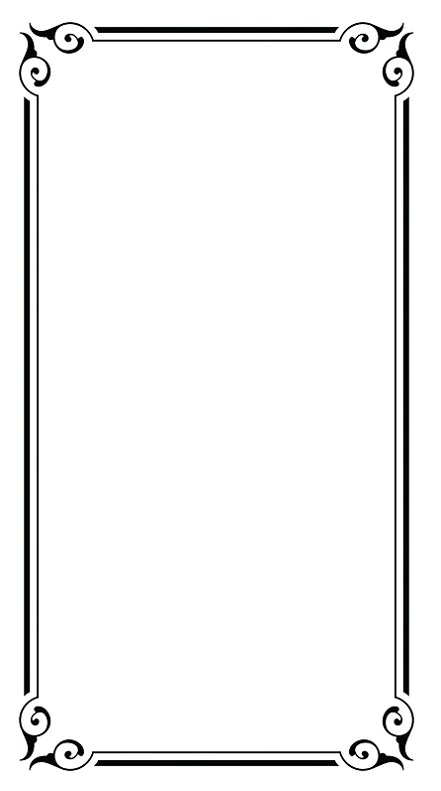 AnnouncementsOffertoryBlessing of Tithes and OfferingPrayer of Intercession (Please see Insert)The Lord’s Prayer Hymn: ‘Oh for A Heart to Praise My God…’ [# 298 VIP]BENEDICTION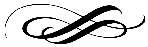 The Methodist Church in the Caribbean 
and the Americas (MCCA)Jamaica DistrictDISTRICT THEME:“Spreading Scriptural Holiness to Reform the Nation…Beginning with Me”SUB THEME: “Building a Resilient People: Church, 
Community and Nation”METHODIST VOICES IN WORD AND SONGTELEVISION MINISTRY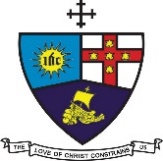 18th Lord’s Day after PentecostSunday, October 9, 2022DIVINE WORSHIP       	Officiating Clergy:Preacher: 	Rev’d Shane Hansel	(Minister, Spanish Town Circuit)Liturgist: 	Pastor Audry Sinclair
			(Lay Preacher, Spanish Town Circuit)Organist:	Rev’d Stanley Griffin
			(Supt. Minister, Watsonville Circuit)	                 District Bishop:  Rev’d Christine Gooden- Benguche                District Conference Secretary:  Rev’d Dr. Wayneford McFarlaneA warm welcome to all worshippers!  Choristers:Choristers:Sis. Fay Bowen-NelsonSis. Shirley RichardsSis. Marcia CohenSis. Chenee RileySis. Cecille DavisBro. Nigel HayeSis. Barbara HyltonBro. Orville ManningSis. Coleen NembhardBro. Keith Nelson